Equality, Diversity and Representation in CHWA’s board/staff and main stakeholder groups, as at 10 Sept 2020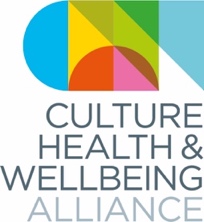 OverallThis has been an important means of understanding the diversity of the stakeholder groups beyond what’s immediately visible. In relation to disability in particular, two of CHWA’s groups are more representative than I would have anticipated; and in relation to class, CHWA is closer to the national picture than I had anticipated. It’s worth noting that barring the Board/staff group, the stats for CHWA are not complete – 13/40 SAMs, 19/40 regional champions and 67/4971 members completed the form.DisabilitySlightly under-represented in membership (16.4% versus 21% of population), over-represented in regional champions (30.8% versus 21%). No representation in Board, staff and SAMs. It’s worth noting though that there is some ambiguity about categorisation here in relation to chronic heath/mental health/learning difficulties: although people have not declared themselves as having a disability in the SAMs and Board/staff groups, some nonetheless describe a long-term health conditions or learning difficulties.EthnicityBlack people are under-represented in the membership (1.4% of membership versus 3.3% nationally) and have no representation in the Board/staff, SAMs and regional champions groups. There is no representation of people of gypsy/traveller backgrounds (1% nationally). People of mixed race (2.2% nationally) are under-represented except in the membership. People of Asian descent (7% nationally) are under-represented in the membership and regional champions, but not the SAMs and Board/staff. GenderWomen are dramatically over-represented in every group except the SAMs, where the gender balance is closer to the national picture (this is perhaps unsurprising given that the SAMs are generally senior roles in national organisations).SexualityOverall CHWA is far more diverse in terms of declared sexuality than the general population.Age Younger people (<25) are under-represented across all stakeholder groups. Older people (65+) are under-represented in the Board/staff, and arguably also the SAMs and regional champions, although this is clearly impacted by retirement age.ReligionThere is a lower proportion of people declaring themselves to be Christian across all stakeholder groups than in the country as a whole; Hindus and Muslims also under-represented. CHWA generally has a higher proportion than the national figures for people with no religion, or atheist. ClassThe groups generally skew slightly more towards middle than working class than the national picture – averaging 56% middle class to 39% working class, where the national picture is broadly the reverse: 60% working class, 40% middle class. (It should be noted that this is an entirely subjective categorisation.) In terms of schooling, it’s interesting to note that independent schools are significantly more represented in the SAMs (senior managerial positions in national organisations) than other groups. This sits alongside the different gender ratios in SAMs from the other groups – closer to national average. Caring responsibilitiesNo population data yet sourced.Regional distributionBarring the SAMs, all groups are broadly distributed across all the regions of England. Yorks & Humber is the largest group represented in the member respondents. The SAMs, however, are predominantly based in London (over 50%) with smaller proportions in the West Mids, East, North East and South East.Pink = suggested key issues of representation/divergence from national figsSummary (%)Geographic spread (not including regional champions)Members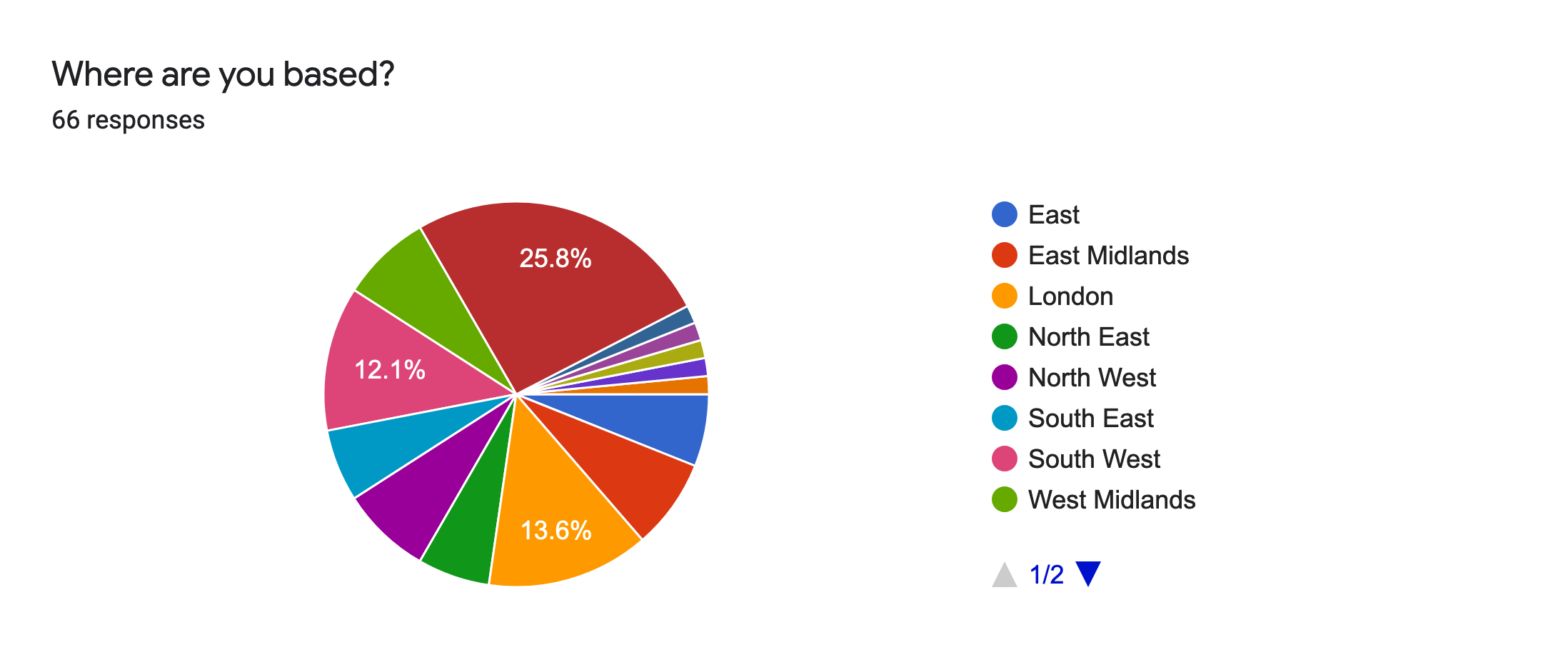 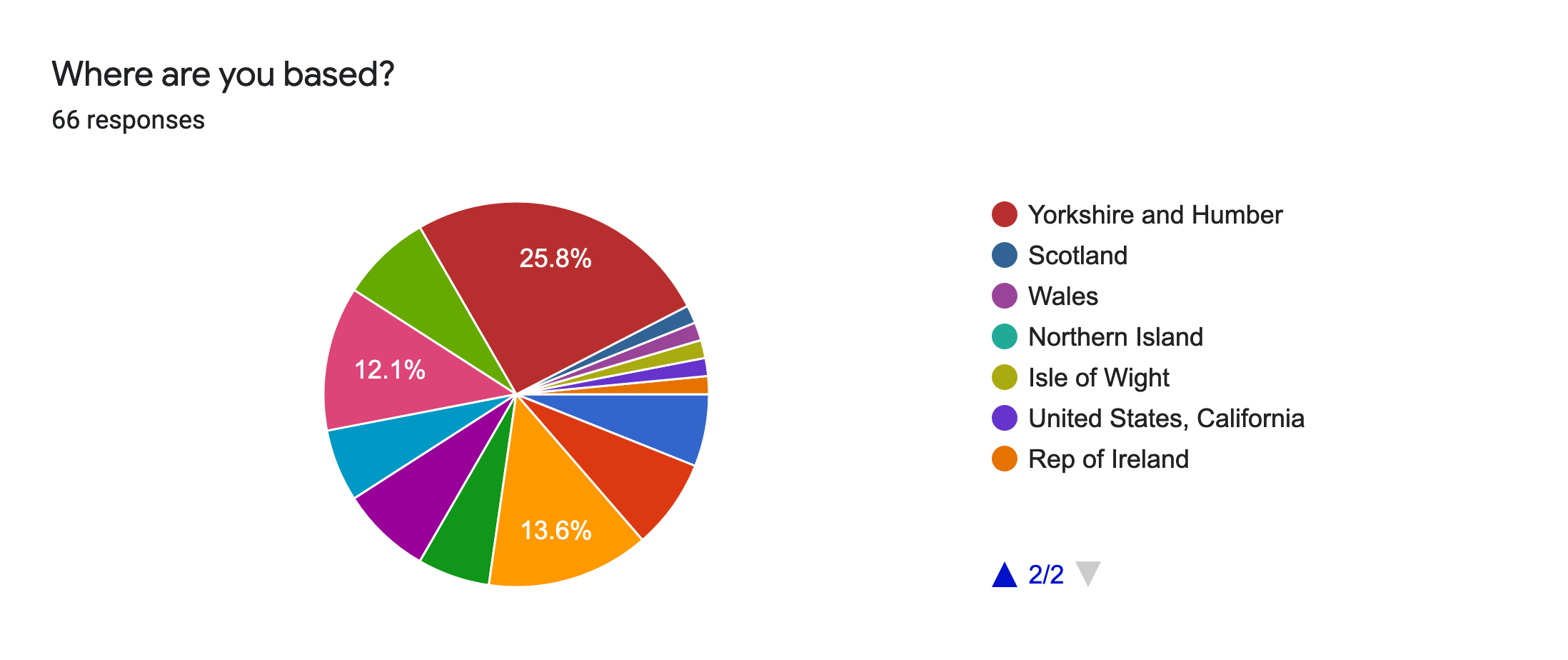 Strategic Alliance Members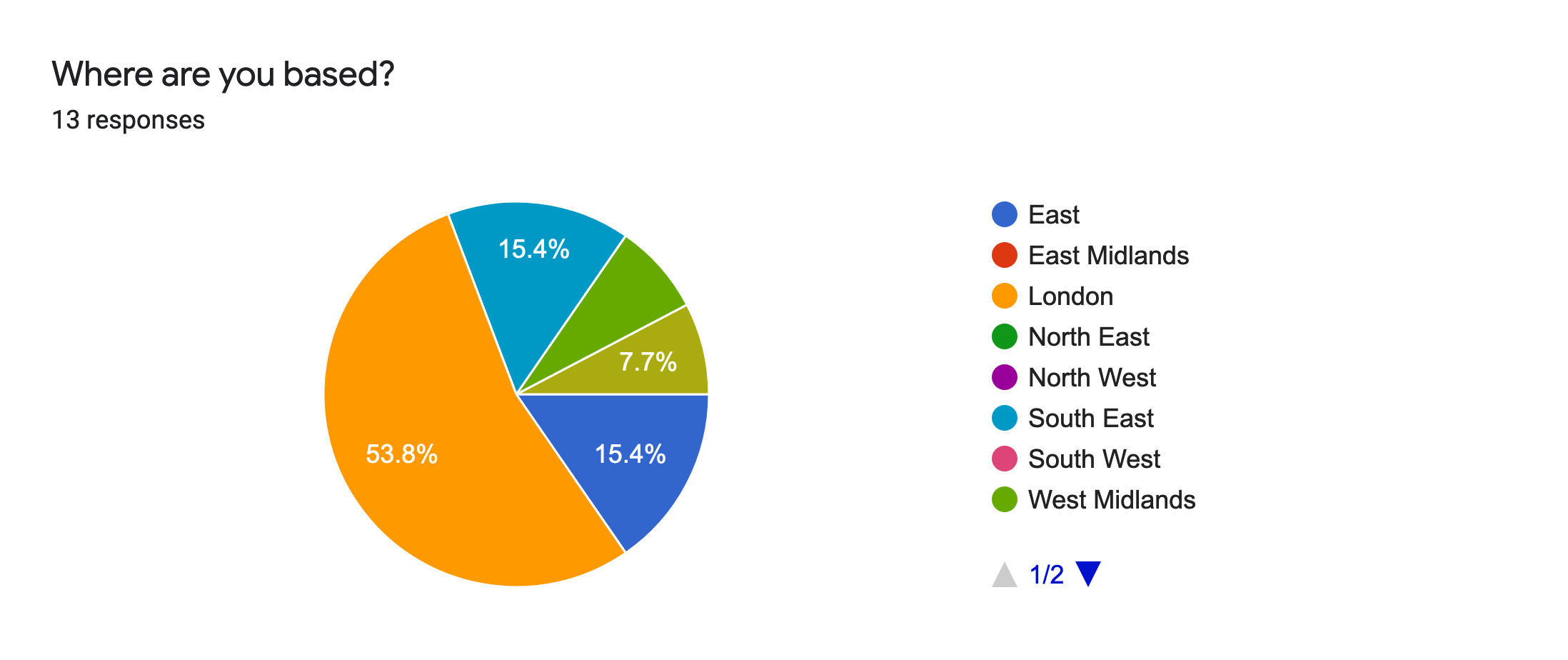 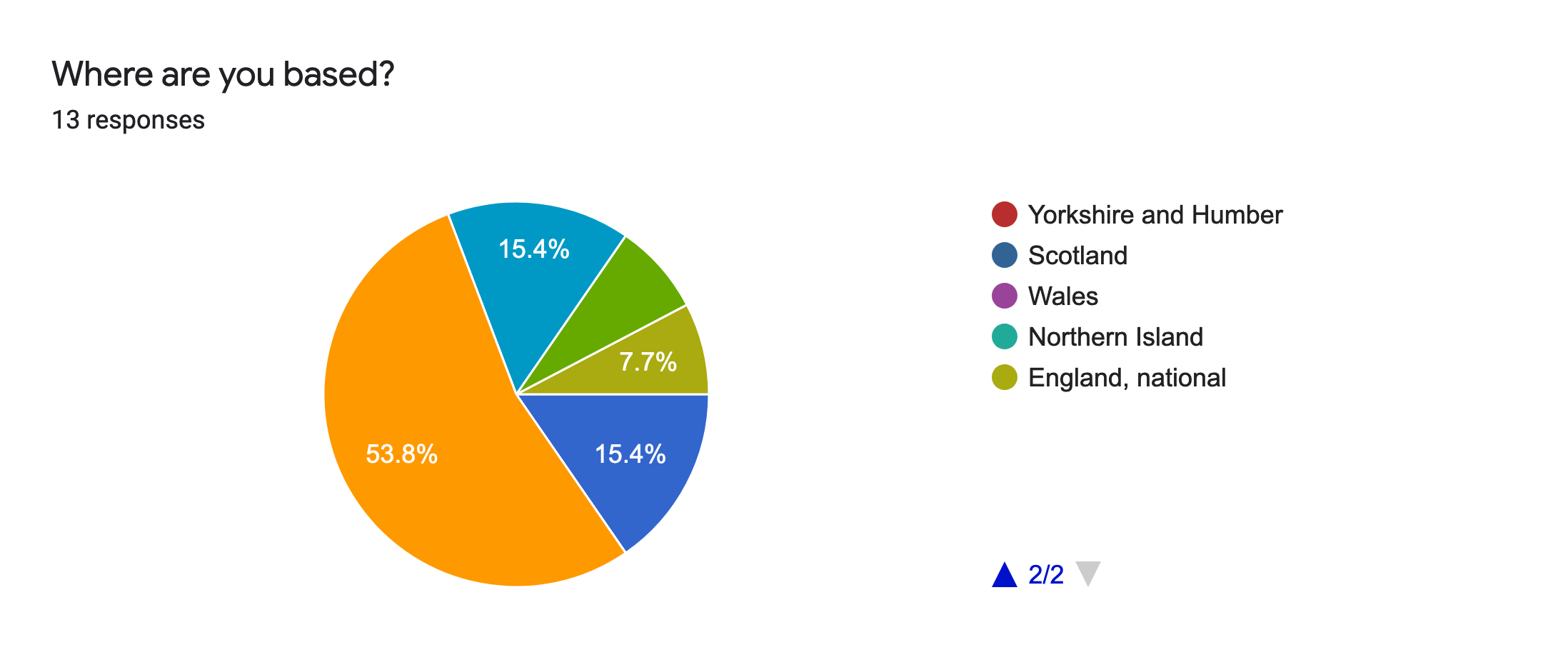 Board/staff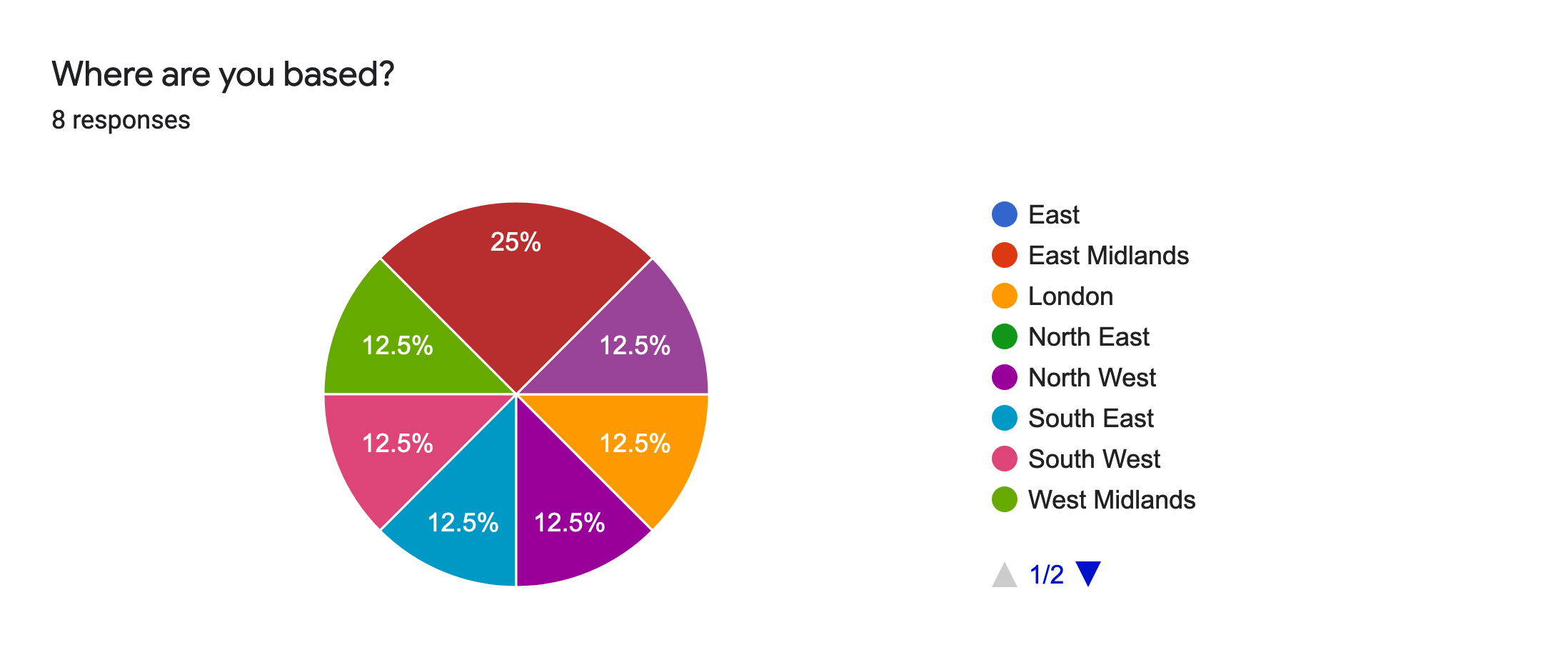 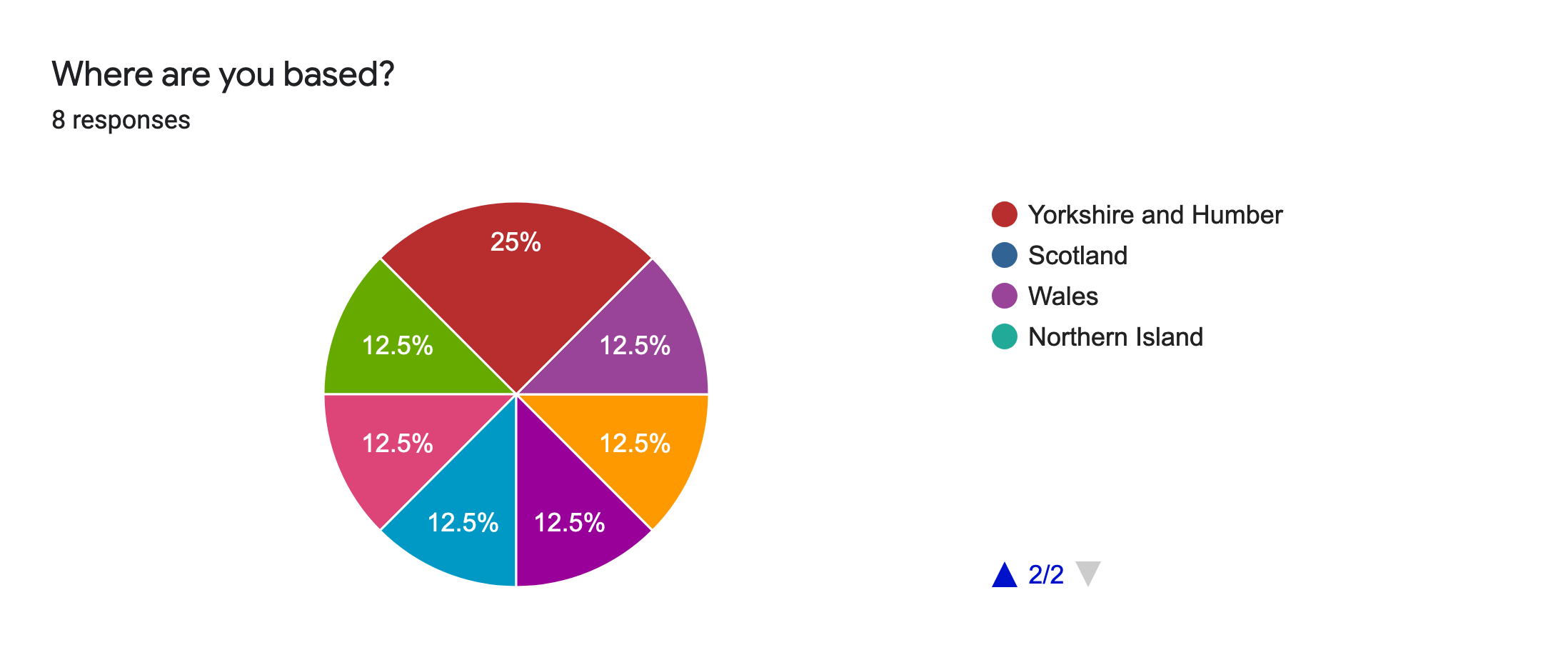 CategoryBoard & staffBased on total numbersSAMs13 responses of 40Regional champions13 responses of 19CHWA members67 responses, 4971 membersNational figsAge2011 census16-240000?25-3412.515.4020.9?35-4462.538.538.522.4?45-542530.838.535.8?55-64–7.715.410.4?65+–07.710.416Prefer not to say–7.7––?Ethnicity2011 censusAsian257.7037Black0001.43.3Mixed00032.2Gypsy/traveller00001White7592.310092.687Other/prefer not to say0000–Gender2011 censusWomen87.561.592.379.150.9Men12.538.57.719.449.1Genderfluid001.5–Nonbinary000–Trans 000–Prefer not to say000–SexualityExperimental statistics on sexual orientation in the UK in 2018 (ONS)Straight87.569.269.258.294.6Bisexual12.57.723.117.90.9Gay man0007.5Gay or lesbian: 1.4%NB Stonewall estimate 5-7%Gay woman0003Gay or lesbian: 1.4%NB Stonewall estimate 5-7%Queer07.707.5Polysexual 0001.5Prefer not to say007.74.5Other–15.1% Asexual | pansexual ––Relationships2011 censusMarried 7546.246.238.846.5Single12.538.515.423.934.7Divorced/formerly same-sex civil partnership–007.58.8Widowed/surviving partner as above–07.71.57.0Separated–0062.7Registered same-sex civil partnership–07.7Now included in “married” category above0.2Cohabiting long-term7.721.2180Other7.7 (engaged)21.200Prefer not to say12.5004.5–ReligionONS for England & Wales (2018 figs)No religion62.561.569.259.742.1NB British Social Attitudes survey has this at 52% in 2018Atheist12.515.415.44.5Category not givenAgnostic25006Category not givenChristian015.4013.447.1NB British Social Attitudes survey has this at 38% in 2018Buddhist12.507.701.0Hindu00002.4Jewish0001.51.1Muslim00006.3Sikh00001.2Pagan0003Category not givenOther07.7 7.7 62.3Prefer not to say07.709Category not givenDo you consider yourself to be disabled?Family Assets survey 2018/19Yes0 (*see below)0 (*see below)30.816.421No10010069.283.679If yes……of the above 30.8%…of the above 16.4%…of the above 21%A longstanding illness or health condi… 07.72533.3Data to be sourcedA mental health difficulty such as depression07.7066.727A physical impairment or mobility issue…0006.748 NB categories differ so this may not be equivalentA social/communication impairment such as…0006.7Data to be sourcedA specific learning difficulty such as …*12.50020Data to be sourcedBlind or have a visual impairment…0006.7Data to be sourcedD/deaf or have a hearing impairment 0000Data to be sourcedPrefer not to say07.7256.7Data to be sourcedSelf-described, or Other0050 (multiple myeloma | Parkinson’s)6.7 autism and sensory processing difficulties, 6.7 chronic autoimmune disease18Socioeconomic backgroundBritish Social Attitudes Survey 2015 (National Centre for Social Research)Working Class 37.538.538.543.360Middle Class62.561.546.255.240Upper Class0000Category not referred to in BSA survey resultsPrefer not to say0004.5Other1 person added “benefits class”0“I don’t know what we base class definition on” | “Mix of working and middle class”0What type of school did you attend between the ages of 11 and 16?Data to be sourcedState-run or state funded school-selective on academic, faith or other grounds 14.315.423.122.4State-run or state funded school- non selective57.146.261.565.7Independent or fee-paying school- bursary14.315.47.73Independent or fee-paying school- no bursary023.17.74.5Attended school outside of the UK14.3009Other07.7 (independent school paid for by state)00Don't know0000Prefer not to say0000If you finished school after 1980, were you eligible for Free Meals School at any point during your school years?Data to be sourcedYes257.716.712.3No62.569.27553.8N/A023.18.329.2Prefer not to say0004.6What is the highest level of qualifications achieved by either of your parent(s) or guardian (s)Data to be sourcedAt least one has a degree level qualification62.546.246.253Qualifications below degree level2530.838.528.8No formal qualifications12.523.115.415.2Don’t know0001.5Prefer not to say0001.5What are your caring responsibilities? (please tick all that apply)Data to be sourcedPrimary carer of a child or children under 16yrs old37.523.130.820.9Primary carer of a disabled child or children007.73Primary carer or assistant for a disabled adult (16 years and over)007.73Primary carer or assistant for an older person or people (65 years and over)0006Secondary carer (another person carries out main caring role)250013.4None37.576.961.562.7Prefer not to say0000